                            Knowledge Organiser 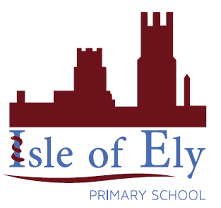                     Year 4 - Autumn Term A Religious Education – Christianity – Why are churches different?Vocabulary Vocabulary AdventThe arrival of a notable person or thingChurchA building used for public Christian worshipCreationThe action or process of bringing something into existenceBible The collection of sacred writings of the Christian religion, comprising the Old and New Testaments.BCBefore ChristADA.D stands for anno domini, Latin for “in the year of the lordBC and AD Timeline There is no biblical authority for BC/AD; it was created over 500 years after the events described in the Christian New Testament (Bible) and was not accepted usage until after another 500 years had passed.The Churches 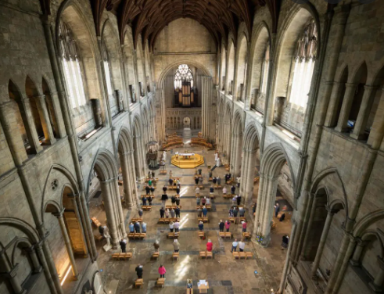 There are over 47,000 churches registered in the UK. A lot of their activities centre around worship services, almost always on a Sunday and sometimes during the week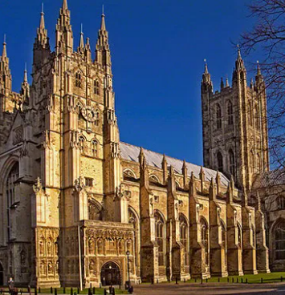 Most church services contain common features – just in different styles and in different orders.The Christian Calendar 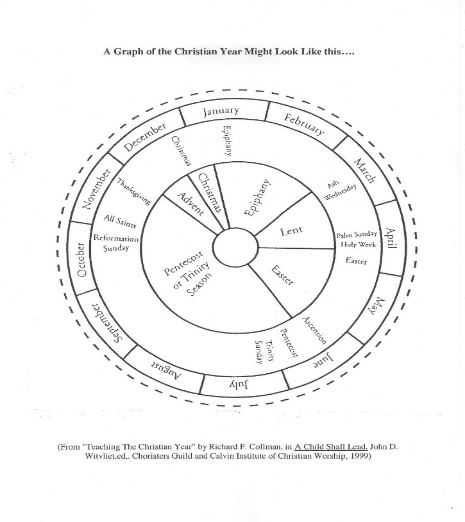 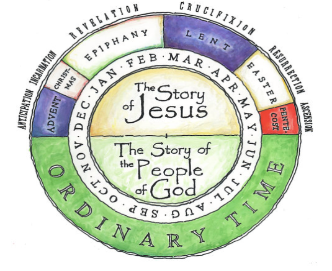 Each season has its special characteristics, colours and associations. Each of these seasons helps Christians focus on particular aspects of God and the plans that he has for his people. These seasons are called Advent, Christmas, Epiphany, Lent and Easter. The times in between these seasons are known as ‘Ordinary time’.